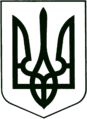 УКРАЇНА
МОГИЛІВ-ПОДІЛЬСЬКА МІСЬКА РАДА
ВІННИЦЬКОЇ ОБЛАСТІВИКОНАВЧИЙ КОМІТЕТ                                                           РІШЕННЯ №177Від 27 червня 2024 року                                              м. Могилів-ПодільськийПро видачу службових ордерів на заселення        Керуючись ст. 30 Закону України «Про місцеве самоврядування в Україні», ст.ст. 58, 118, 122 Житлового кодексу України, Правилами обліку громадян, які потребують поліпшення житлових умов і надання їм жилих приміщень в УРСР, затверджених постановою Ради Міністрів УРСР, Укрпрофради від 11.12.1984, постановою Ради Міністрів УРСР від 04 лютого 1988 року №37 «Про службові жилі приміщення», розглянувши лист військової частини _________ Державної прикордонної служби України від _________________ №____________Вих, -виконавчий комітет міської ради ВИРІШИВ:1. Видати службові ордери на заселення житлових службових квартир:- №___ по вул. _________, житловою площею ___ кв. м, __ кімнати,   гр. ______________, склад сім’ї ___ чоловіка;- №___ по вул. __________, житловою площею ___ кв. м, __ кімната,    гр. ______________, склад сім’ї __ чоловіка;- №___ по вул. _____________, житловою площею ___ кв. м,   __ кімната, гр. _________________, склад сім’ї ___чоловіка.2. Головному спеціалісту з житлових питань відділу комунального майна управління житлово-комунального господарства міської ради Кушніру П.П. здійснити заходи, передбачені чинним законодавством.3. Контроль за виконанням даного рішення покласти на заступника міського голови з питань діяльності виконавчих органів Слободянюка М.В.                  Міський голова                                                         Геннадій ГЛУХМАНЮК